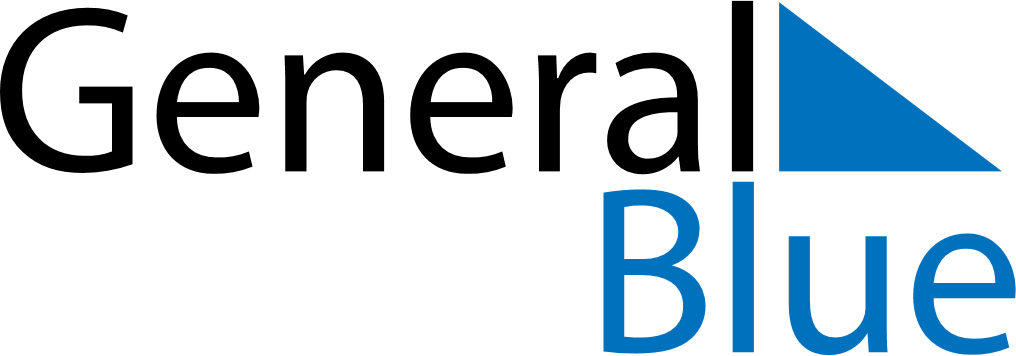 October 1740October 1740October 1740October 1740October 1740SundayMondayTuesdayWednesdayThursdayFridaySaturday12345678910111213141516171819202122232425262728293031